EK – 6 (Tez Yazım Kontrol Listesi, Tez Savunma Sınavı Sonrası)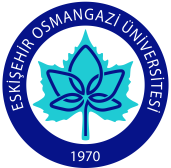 T.C.ESKİŞEHİR OSMANGAZİ ÜNİVERSİTESİSAĞLIK BİLİMLERİ ENSTİTÜSÜTEZ YAZIM ŞEKİLSEL KONTROL LİSTESİ
(Tez Savunma Sınavı Sonrası)Tezi son haline getirip çoğaltmadan önce aşağıdaki kontrolleri yapılmalıdır.Kapak ve iç kapak sayfalarında YÜKSEK LİSANS ve ya DOKTORA şeklinde elde edilen unvan yazıldı.Kapak sayfasına mezun olunan anabilim dalının adı yazıldı.Kabul ve Onay sayfası uygun şekilde hazırlandı. Kabul ve Onay sayfası imzalatıldı (Enstitü Müdürünün imzası da gereklidir, imzaların aynı renk kalemle atılmasına dikkat edilmelidir).Dizinler kılavuzda belirtildiği gibi sıralandı.Ön bölümde yer alması gereken sayfalara “1. GİRİŞ” bölümüne kadar i, ii, iii, … şeklinde küçük Roma rakamları konuldu.Sayfa numaraları kılavuzda belirtildiği şekilde konuldu.Sayfa düzeni kılavuzda belirtildiği şekilde yapıldı.Ana metin harf büyüklüğü 12 punto Times New Roman karakteri ile yazıldı.Dipnot harf büyüklüğü 10 punto Times New Roman karakteri ile yazıldı.Ana metin aralığı 1,5 satır olarak yazıldı.Kaynaklar, APA 6.0 kaynak gösterme ilkelerine ve kurallarına uygun şekilde yazıldı.Ekler kılavuzda belirtildiği gibi yazıldı.Tarih… / … / …Yüksek Lisans / Doktora ÖğrencisininAdı Soyadı:İmza:DanışmanınÜnvanı Adı Soyadı:İmza: